附件2：新郑市2024年高中教师网上预报名二维码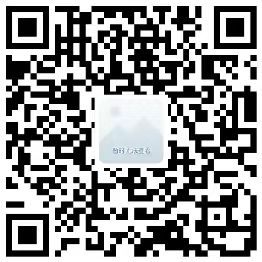 